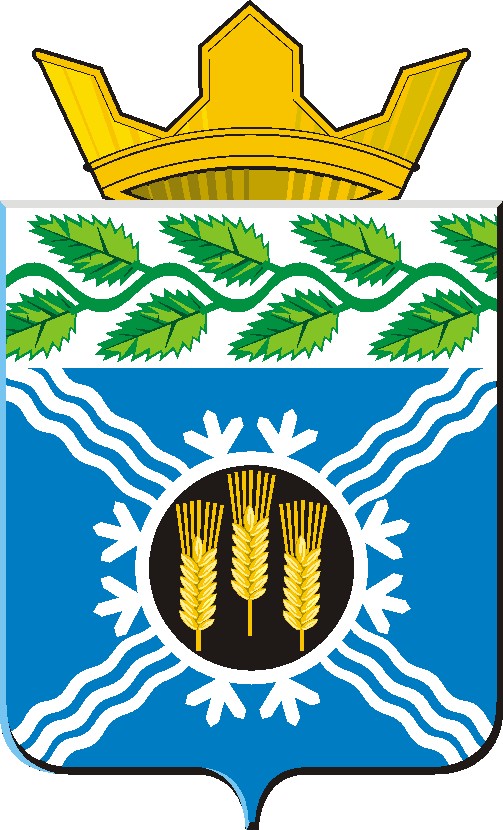 АДМИНИСТРАЦИЯ КРАПИВИНСКОГО МУНИЦИПАЛЬНОГО РАЙОНАПОСТАНОВЛЕНИЕот 30.12.2016г № 949пгт. КрапивинскийО внесении изменений в постановление администрации Крапивинского муниципального района от 01.12.2014г №1692 «Об утверждении муниципальной программы «Улучшение условий и охраны труда в Крапивинском муниципальном районе» на 2015-2019 годы»    1.   Внести в муниципальную программу «Улучшение условий и охраны труда   в Крапивинском муниципальном районе» на 2015-2019 годы (далее -  муниципальная программа), утвержденную постановлением администрации Крапивинского муниципального района от 01.12.2014 1692 (в редакции постановлений от 26.10.2015 №1113, от 30.12.2015 №1349, от 14.11.2016 №819), следующие изменения:       1.1. Позицию «Объемы и источники финансирования муниципальной программы в целом и с разбивкой по годам ее реализации» паспорта муниципальной программы изложить в следующей редакции:    «                                                                                                                             ».         1.2.  Раздел 4 муниципальной программы изложить в новой редакции согласно приложению к настоящему постановлению.     2.       Обеспечить размещение настоящего постановления на официальном сайте администрации Крапивинского муниципального района в информационно-телекоммуникационной сети «Интернет».    3.    Настоящее постановление вступает в силу со дня опубликования на официальном сайте администрации Крапивинского муниципального района в информационно-телекоммуникационной сети «Интернет», за исключением положений, для которых настоящим пунктом установлены иные сроки вступления в силу.Положения  подпункта 1.2 настоящего в части ресурсного обеспечения на 2017-2019 годы применяются к правоотношениям, возникающим при составлении и исполнении бюджета района на соответствующий период. 4.   Контроль за исполнением настоящего постановления возложить на  первого заместителя главы Крапивинского муниципального района Т.И.Климину.                 Глава  Крапивинского  муниципального района		                           Т.Х.Биккулов	 Исп. Г.В.Узбекова21101Приложение к постановлениюадминистрации Крапивинского муниципального района от 30.12.2016г № 949           4. Ресурсное обеспечение реализации муниципальной программыОбъемы и источники финансирования муниципальной программы в целом и с разбивкой по годам ее реализацииОбъем средств на реализацию муниципальной программы -  1652,2 тыс. руб., в том числе по годам: 2015год -   391,8тыс. руб.2016 год – 463,7 тыс. руб. 2017 год – 268,9 тыс. руб.2018 год – 263,9 тыс.руб.2019 год – 263,9 тыс.руб.из них:средства местного бюджета  - 842,3тыс. руб., в том числе по годам:2015 год -  212,5 тыс. руб.2016 год -  210,1тыс. руб. 2017 год -  139,9 тыс. руб.2018 год -  139,9 тыс.руб.2019 год -   139,9 тыс.руб.иные не запрещенные законодательством источники- 809,9 тыс.руб. в том числе по годам:2015год -   179,3  тыс. руб.2016 год -  253,6 тыс. руб. 2017 год -  129,0 тыс.руб.2018 год -  124,0 тыс.руб.2019 год -  124,0 тыс.руб.В том числе:средства областного бюджета -  509,9тыс.руб., в том числе по годам:2015год -   79,3тыс. руб.2016 год -  53,6 тыс. руб. 2017 год -  129 тыс. руб.2018 год -  124 тыс.руб.2019 год -  124 тыс.руб.средства бюджетов государственных внебюджетных фондов (фонд обязательного медицинского страхования)-300 тыс.руб., в том числе по годам:2015 год -100 тыс.руб.2016 год - 200 тыс.руб.Наименованиемуниципальной программы,подпрог-раммы, мероприятияИсточник финансированияОбъем финансовых ресурсов, тыс. рублейОбъем финансовых ресурсов, тыс. рублейОбъем финансовых ресурсов, тыс. рублейОбъем финансовых ресурсов, тыс. рублейОбъем финансовых ресурсов, тыс. рублейНаименованиемуниципальной программы,подпрог-раммы, мероприятияИсточник финансирования2015 год2016 год2017 год2018 год2019год	1234567Муниципальная программа «Улучшение условий и охраны труда  в Крапивинском муниципальном районе» на 2015 – 2019 годыВсего:391,8463,7268,9263,9263,9Муниципальная программа «Улучшение условий и охраны труда  в Крапивинском муниципальном районе» на 2015 – 2019 годыместный бюджет212,5210,1139,9139,9139,9Муниципальная программа «Улучшение условий и охраны труда  в Крапивинском муниципальном районе» на 2015 – 2019 годыиные не запрещенные законодательством источники:Муниципальная программа «Улучшение условий и охраны труда  в Крапивинском муниципальном районе» на 2015 – 2019 годыобластной бюджет79,353,6129124124Муниципальная программа «Улучшение условий и охраны труда  в Крапивинском муниципальном районе» на 2015 – 2019 годысредства бюджетов государственных внебюджетных фондов (фонд обязательного медицинского страхования)1002000001. Мероприятие:  Проведение специальной оценки условий трудаВсего1002000001. Мероприятие:  Проведение специальной оценки условий трудаместный бюджет000001. Мероприятие:  Проведение специальной оценки условий трудаиные не запрещенные законодательством источники:1. Мероприятие:  Проведение специальной оценки условий трудаобластной бюджет000001. Мероприятие:  Проведение специальной оценки условий трудасредства бюджетов государственных внебюджетных фондов (фонд обязательного медицинского страхования)100200000  2. Мероприятие: Организация обучения и проверка знаний требований охраны трудаВсего0018,92025  2. Мероприятие: Организация обучения и проверка знаний требований охраны трудаместный бюджет0018,920253. Мероприятие: Проведение обязательных, предварительных и периодических медицинских осмотровВсего291,8263,7250243,9238,93. Мероприятие: Проведение обязательных, предварительных и периодических медицинских осмотровместный бюджет212,5210,1121119,9114,93. Мероприятие: Проведение обязательных, предварительных и периодических медицинских осмотровиные не запрещенные законодательством источники:3. Мероприятие: Проведение обязательных, предварительных и периодических медицинских осмотровобластной бюджет79,353,6129124124